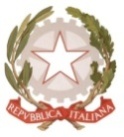 MINISTERO  DELL’ ISTRUZIONE, DELL’UNIVERSITA’, DELLA RICERCAUFFICIO SCOLASTICO REGIONALE PER IL LAZIOLICEO SCIENTIFICO STATALE“TALETE”Agli Alunni delle classi  IVAi Genitori degli alunni delle classi IVAi Docenti delle classi IVSito webRoma, 7 maggio 2018CIRCOLARE N.328Oggetto: Summer School Politecnico di Milano.Si informa che anche quest’anno il Politecnico di Milano propone agli studenti del penultimo anno di scuola superiore una Summer School di Ateneo, per tutti i corsi di laurea in architettura, design e ingegneria, con lo scopo di favorire l’orientamento alla scelta universitaria.La partecipazione alla Summer School è gratuita, sono invece a carico dei candidati provenienti da le spese relative al vitto e alla sistemazione abitativa.Gli studenti che intendono partecipare, possono scegliere il modulo di interesse cui iscriversi:- Summer School - Studiare Architettura al Politecnico (50 posti per modulo; i due moduli hanno lo stesso programma): dal 12 al 14 giugno oppure dal 19 al 21 giugno- Summer School - Studiare Design al Politecnico (50 posti per modulo i due moduli hanno lo stesso programma): dall'11 al 14 giugno oppure dal 18 al 21 giugno- Summer School - Studiare Ingegneria al Politecnico (50 posti per modulo; i due moduli hanno un diverso programma): dall'11 al 15 giugno oppure dal 18 al 22 giugno (il 22 giugno solo mattina)Per tutti i moduli l’orario previsto è 9.30-12.30 e 13.30-16.30.Durante i singoli moduli gli studenti avranno la possibilità di seguire delle vere e proprie lezioni universitarie e partecipare a laboratori dedicati, secondo il programma allegato.Il ciclo scelto non è in alcun modo modificabile.Per maggiori informazioni consultare il sito: http://www.poliorientami.polimi.it/Gli studenti interessati devono far pervenire la loro candidatura, adeguatamente motivata alla Referente per l'Orientamento all'indirizzo mail: annalisa.palazzo@liceotalete.it entro e non oltre  LUNEDI 14 MAGGIO p.v. avendo cura di indicare il proprio nome, cognome, classe di appartenenza e  modulo scelto.La Referente per l'Orientamento UniversitarioProf.ssa Annalisa Palazzo								        Il Dirigente ScolasticoProf. Alberto Cataneo                                                                                   (Firma autografa sostituita a mezzo  stampa                                                                                                                      ai sensi dell’art. 3 comma 2 del d.lgs. n.39/1993)